Кам’янський дошкільний навчальний закладНавчально-дидактичний посібник для дітей дошкільного віку«ВСЕЗНАЙКО»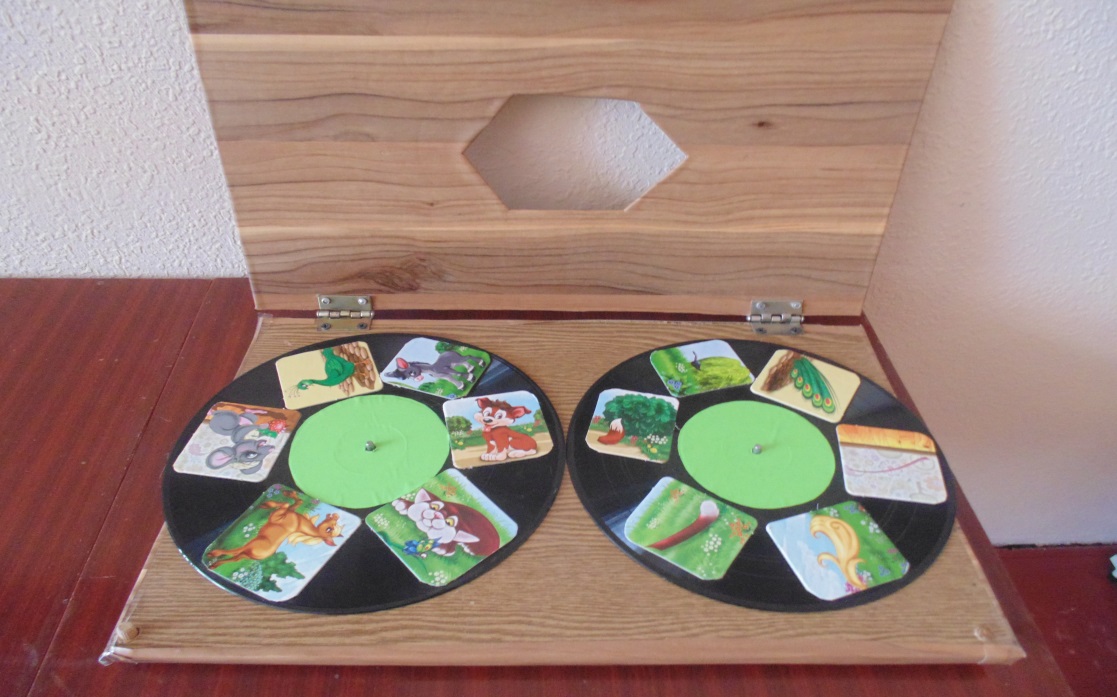 Автор: вихователь Ковальчук Юлія Дмитрівна 2018Аактуальним завданням дошкільної освіти є всебічний психічний і інтелектуальний розвиток дітей. Найбільш  активною формою навчального впливу є спеціально організовані вихователем дидактично спрямовані гри.                                В процесі дидактичної гри дитина не тільки отримує нові знання, але також узагальнює і закріплює їх. З метою всебічного розвитку дітей  дошкільного віку було виготовлено дидактичний посібник «Всезнайко». 
Опис посібника: 
Дидактичний посібник складається з фанерного корпусу і 2-ух кіл з картинками, якими служать грамплатівки, що вільно обертаються на металевих стрижнях. Довжину дидактичного посібника необхідно зробити трохи менше діаметра 2-х платівок з метою зручного обертання за виступаючі частини. В комплекті посібники кілька парних кіл з картинками, зібраними за лексичним темами.Процес виготовлення дидактичної гри:З фанери випилюємо дві частини прямокутної форми, з'єднуємо між собою за допомогою петель.В верхній частині дидактичного посібника випиляти віконечко у вигляді шестикутника, в якому буде видно по одному сектору першого і другого кола.У нижній частині посібника вставити 2 металевих стрижня.Підібрати грамплатівки.Знайти добірку картинок з досліджуваних тем.Пластинки поділити  на  4, 5, 6 секторів залежно від кількості картинок. У кожен сектор наклеїти картинки, підібравши їх за лексичним темами, таким чином, щоб на лівій платівці картинки перебували за годинниковою стрілкою, а на правій - проти годинникової стрілки. Парні пластинки позначити шляхом наклеювання в центр однакового за кольором круга  з самоклеючої плівки і обідка з кольорової ізоляційної стрічки. В одному з віконець вставляється картинка, пара до якої підбирається шляхом прокручування платівки. У цих іграх одній картинці 1-ої платівки  обов'язково повинна відповідати одна картинка 2-ї платівки. 
Мета: узагальнення знань дітей дошкільного віку.Варіантів ігор безліч. Все залежить від поставлених завдань і пройденого дітьми матеріалу. Посібник дозволяє:розвивати пізнавальну активність;сенсорний розвиток (сприйняття кольору, форми);формувати елементарні математичні уявлення;удосконалювати граматичне мовлення;розвивати дрібну моторику і координацію рухів рук.Дидактична гра "Хто де живе?"Завдання: закріплювати вміння розрізняти домашніх і диких тварин, правильно називати їх, знати місце проживання, назву житла; розвивати дрібну моторику пальців рук
Хід гри: вихователь пропонує дітям розглянути запропоновану картинку в 1-му секторі з лівої сторони, назвати тварини на ній. Визначити свійська чи дика тварина. Підібрати картинку з потрібним житлом з правої сторони шляхом обертання круга. Правильно назвати житло. Дидактична гра "Хто що їсть?"Завдання: закріплювати знання дітей про спосіб життя тварин, про їх харчування; розвивати дрібну моторику пальців рук.
Хід гри: вихователь пропонує дітям розглянути запропоновану картинку ліворуч, назвати тварини на ній. Підібрати картинку з їжею для цієї тварини праворуч шляхом обертання круга.Дидактична гра "Мами і їх дитинчата"Завдання: вправляти у співвідношенні дорослої тварини і дитинча, в правильному  називанні дитинчат; розвивати логічне мислення, дрібну моторику пальців рук, словниковий запас. 
Хід гри: спочатку дитина розглядає зображення дорослої тварини зліва, дізнається і правильно називає його. Визначає, до яких тварин відносяться: до домашніх або диких. Потім обертає праве  коло з картинками дитинчат тварин. Знаходить потрібне  дитинча, зупиняє коло, правильно називає дитинча.Дидактична гра "Підбери цифр і кількість предметів"Завдання: формувати елементарні математичні уявлення, вправляти співвідносити цифру і кількість предметів; розвивати дрібну моторику пальців рук, увагу.
Хід гри: вихователь пропонує дітям розглянути запропоновану цифру зліва, правильно назвати її, потім підібрати картинку праворуч, кількість предметів на якій відповідає цій цифрі.Дидактична гра «Кольорові картинки»Завдання: закріплювати знання кольорів; вміння співвідносити предмет і колір; удосконалювати граматичний лад мовлення; розвивати дрібну моторику пальців рук, увагу.
Хід гри: вихователь пропонує дитині розглянути предмет у віконці праворуч, назвати його. Потім, шляхом обертання, підібрати кольоровий прямокутник зліва, відповідний кольору предмета, назвати колір і позначити словами ознаку предмета.
Наприклад, червона машина або синій м'яч.Дидактична гра "На що схоже"Завдання: закріплювати знання геометричних фігур; вправляти у вживанні слів «круглий», «квадратний», «трикутний»; розвивати дрібну моторику пальців рук, увагу.
Хід гри: вихователь пропонує дитині розглянути предмет у віконці праворуч, назвати його. Потім, шляхом обертання, підібрати геометричну фігуру зліва, відповідну формі предмета, назвати геометричну фігуру і позначити словами ознаку предмета.
Наприклад, колобок-  круг, пірамідка –трикутник, тощо.Дидактичні ігри: «Де чий хвіст?», «Де чиї вуха?», «Яку користь приносять?»….                                         .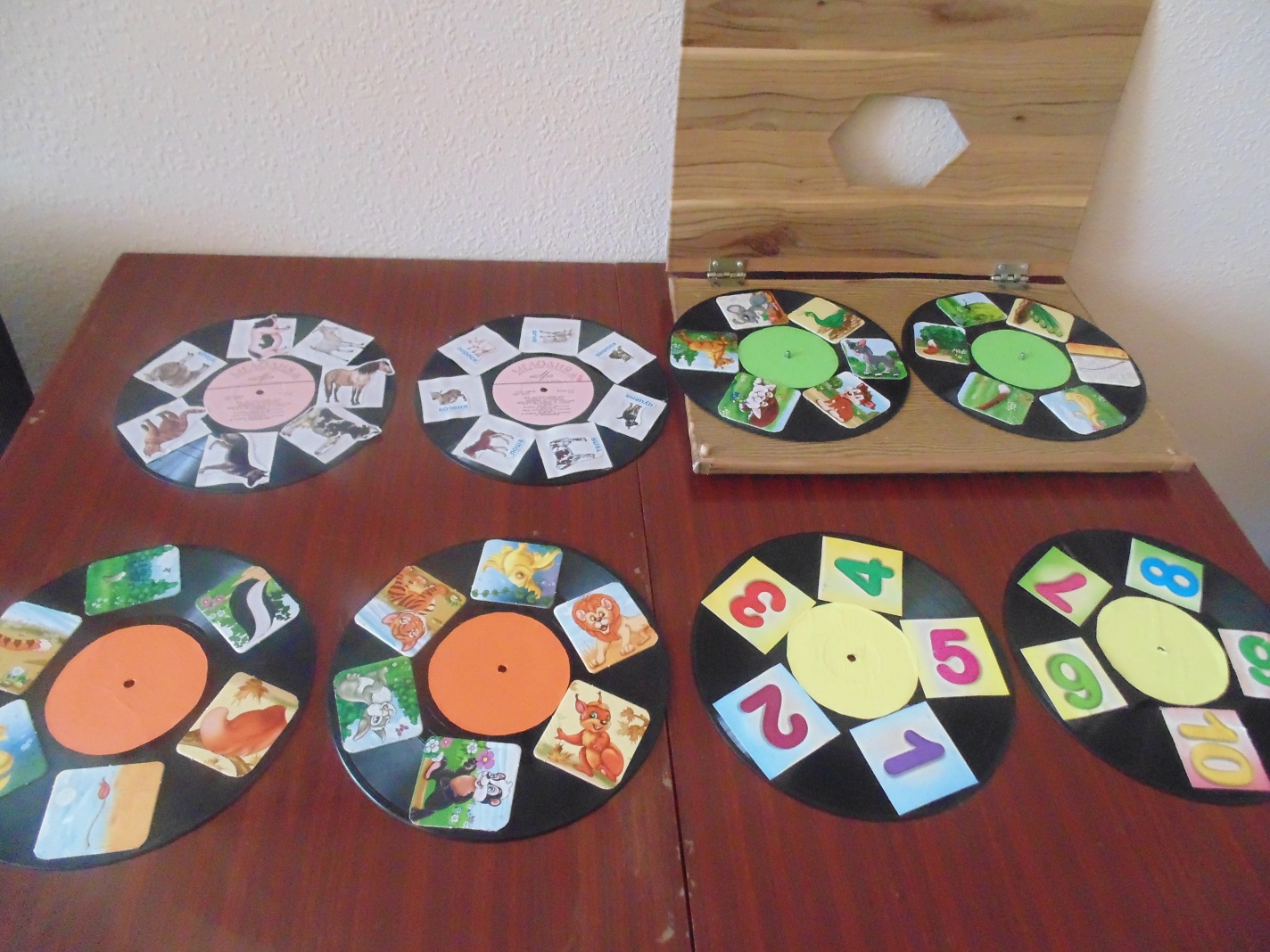 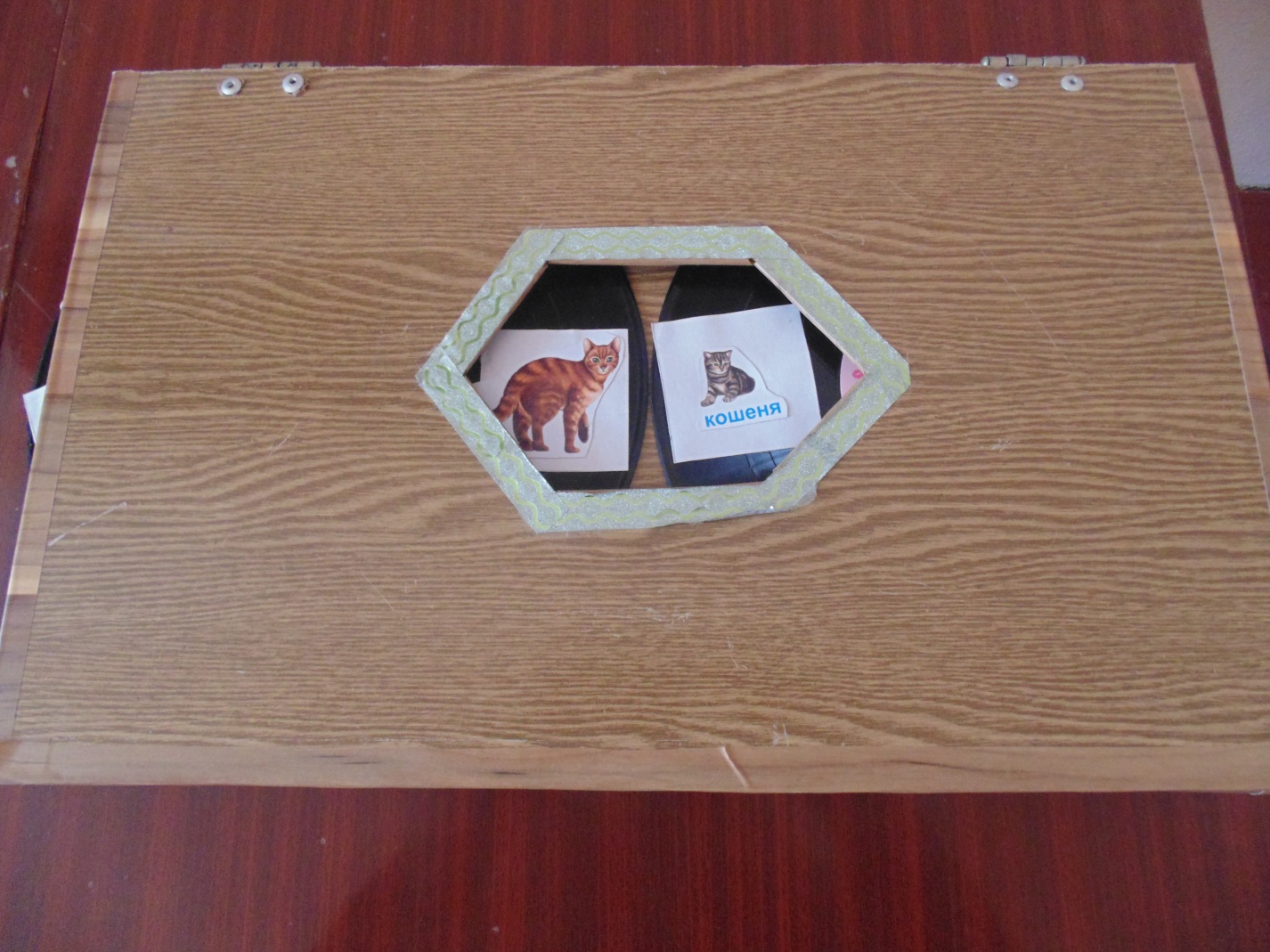 